Yellow Fine Arts, LLCTerms of Engagement & QuestionnaireYellow Fine Arts (YFA) is a portal to a diverse, dynamic group of artists, providing exposure through a curated environment.  A place for viewers to sink their senses into art/artists that employ a range of mediums; many of whom work in the shadows of the art scene.If you agree to exhibit your work through YFA you are agreeing to the following Terms & Conditions:Terms and ConditionsYellow Fine Arts receives 25% commission of any sales of art through our website/social media. If you wish, we will add a personalized link to your website on your artist's page with the copy reading "Please add in the subject that Yellow Fine Arts sent you!". Unfortunately, because we cannot yet track who is coming to your page through the link on our website, this will have to be on an honor system. Any art sold on your site with that subject line is instead a 10% commission to Yellow Fine Arts.Our website, yellowfinearts.com provides a platform to show your work via virtual exhibits in an appealing way.  Besides posting artists’ work on the site we also, at times, want to provide some detail on participating artists regards any recent activities, exhibits, interests that pertain them as well as featuring artists on panels and in video content.If you agree to show your art on the site, please also respond to the questionnaire below to ensure that we represent you in ways that you are agreeable to. Cut and paste the bullet points below, with your responses, into your email submission.2021 Artist QuestionnaireWould you be able to send us behind-the-scenes content to showcase on social? This could include photos/videos making the art or photos of yourself.   __________________If not, would we be able to use headshots/photos from your website or social media? _______As stated above, we would like to host a virtual artist's panel in the coming year, would you be interested in participating? ________________Would you be open to the possibility of in-person pop-up shows in the coming future? ______Please us know if you have any questions!Jerry Galloyellowfinearts@gmail.com	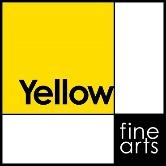 